
Board of Trustees
 Monday, September 26, 2022 - 4:00 pm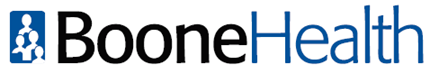 Boone Health Conference Room C
1600 East Broadway, Columbia, MONEXT MEETING:  October 24, 2022Agenda ItemPresenterActionCall to Order Board of TrusteesDr. Jerry KennettMotion: Call to OrderApproval of Consent Agenda:Prior Month’s Board of Trustee Minutes (August 22)August 2022 Trustee Financial Report Inspection Report – Human ResourcesDr. Jerry KennettMotion:  Approval of Consent Agenda ItemsAdjournment of Board of Trustees MeetingDr. Jerry KennettMotion: Adjournment